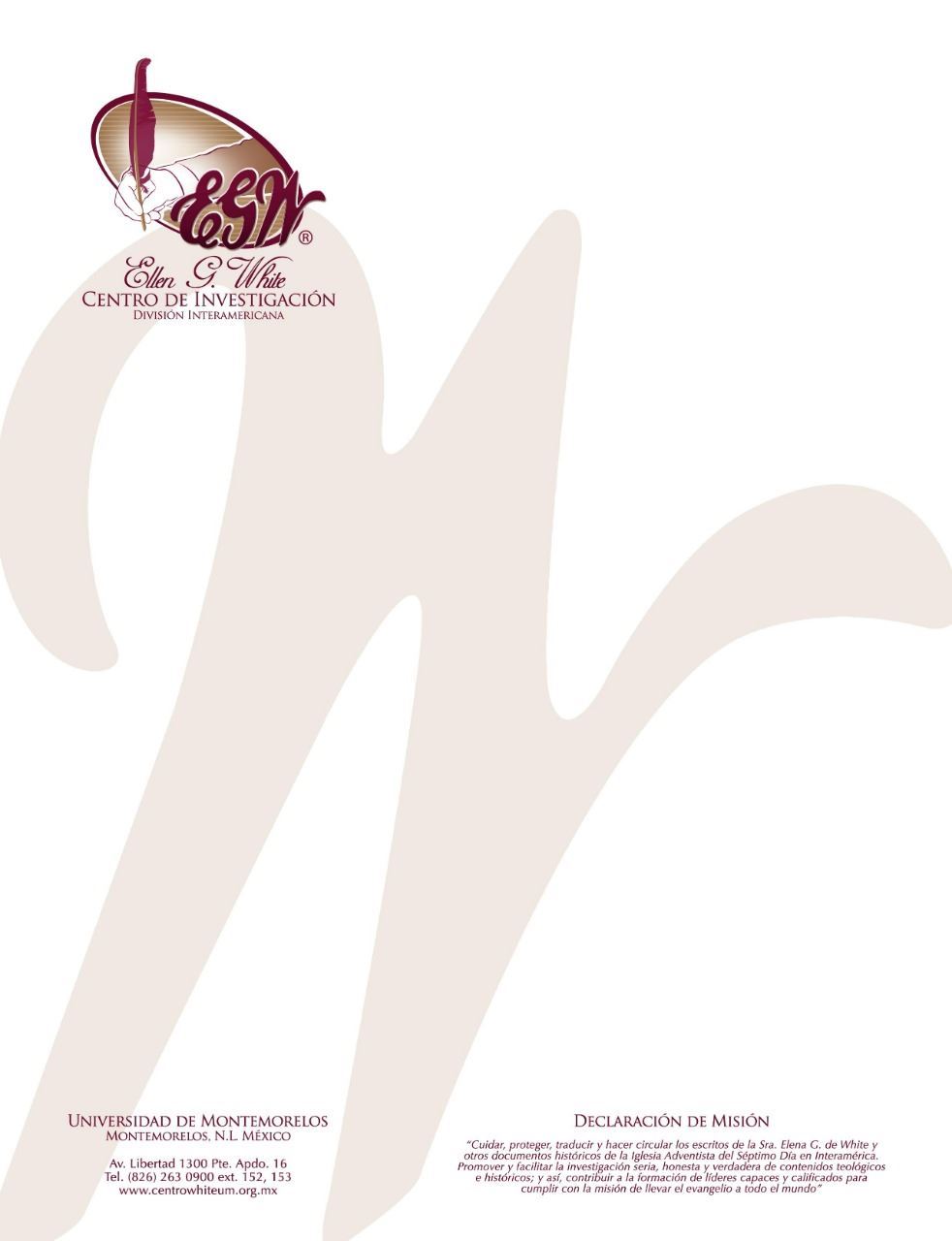 Pregunta 10(101 Preguntas acerca de Ellen White y sus Escritos, por William Fagal, págs. 30- 31)¿Dijo Elena G. de White que habló con su fenecido esposo en una visión? He visto muchos docuemntos en contra de Elena G. de White en internet. No doy mucha credibilidad a la mayoría, pero algo que me impresionó fue una acusación que decía que ella habló en visión con su marido fallecido. Sé que debe haber una explicación para esto, pero no puedo pensar en una. ¿Pudiera ayudarme con esto?El relato de este sueño de la señora White está publicado en dos lugares: The Retiremente Years [Los años de retiro] en las páginas 161- 163, y en Manuscript Releases [Manuscritos publicados], tomo 10, páginas 38 40. Este relato no es un descubrimiento hecho por alguno de los críticos de la señora White de evidencia previamente escondida e irrefutable acerca de ella. Más bien es una narración de un incidente interesante y completamente comprensible de la vida de Elena G. de White, que los fideicomisarios del Patrimonio White sintieron que era de interés para las personas que también han perdido a sus compañeros de vida.En el sueño, Jaime parecía haber vuelto a la vida, y de esa manera, la señora White expresa el deseo natural de que ellos podrían continuar juntos. En realidad, sin embargo, ella sabía que era solo un sueño, así es como lo llama, aunque un sueño con un mensaje de Dios en respuesta a su oración. Los críticos de la señora White desean presentarlo como un especia de encuentro espiritista con los muertos. No fue tal cosa. El sueño fue vívido y parecía auténtico, como a menudo ocurre con los sueños. Pero en las reflexiones de Elena G. de White ya despierta, nunca imaginó que hubiera estado hablando en realidad con Jaime, o con su “espíritu”. En el sueño, ella lo pone de esta manera: “Padre, te vi morir; te vi enterrado. ¿Se ha apiadado el Señor de mí y te ha traído de vuelta a mí, y trabajaremos juntos como lo hacíamos?”. Esto indica su creencia en la resurrección, no en el espiritismo, o de lo contrario no hubieran podido trabajar juntos como “acostubraban”.Me parece que las personas que no están buscando una base sobre la cual criticar a la señora White, leerán su relato como una atractiva historia de interés humano de un profeta afligido. En esta instancia, el Señor se comunicó con ella en un sueño, de un manera que llamaría su atención. Ella misma no creyó que el sueño quería decir que Jaime se le había aparecido de una manera real. ¿Por qué habríamos de tomarlo de otra manera?La Biblia registra un sueño en el cual José vio los manojos de sus hermanos inclinarse ante su manojo. ¿De dónde provino el sueño? ¿No diríamos que era de Dios aunque mostró cosas que consideraríamos diabólicas si ocurrieran en la vida real? En el sueño, tenían significado, y fueron presentadas para transmitir ese significado. De igual manera ocurrió con el sueño de la señora White.